Тема: „Was kann man alles sammeln?“Фонетична розминка за підручником: Buscha A., Szita S. Begegnungen A1+. Leipzig: Schubert-Verlag, 2006. 238 S. впр. В1 стор.47; впр. В2 стор.47.Повторення лексичного матеріалу + введення нової лексики: впр. В1, стор. 47; впр. С1 стор.48 (Buscha A., Szita S. Begegnungen A1+. Leipzig: Schubert-Verlag, 2006. 238 S.).Повторення граматичного матеріалу на стор. 48-49, 50.Виконання вправ на розвиток мовно-комунікативної компетентності: впр. С8, С9 стор.51 (усно), впр. С2 стор.48 (письмово).Формування лексико-граматичних навичок та умінь: впр. С7 стор.51 (письмово), С11, С12, С13 стор 52 (усно).Формування мовленнєвої компетентності: впр. С14, С15 стор.53 (письмово).Домашнє завдання:  впр. С16 стор. 53 (письмово); повторити відмінювання дієслів: Д2 стор 55. Buscha A., Szita S. Begegnungen A1+. Leipzig: Schubert-Verlag, 2006. 238 S.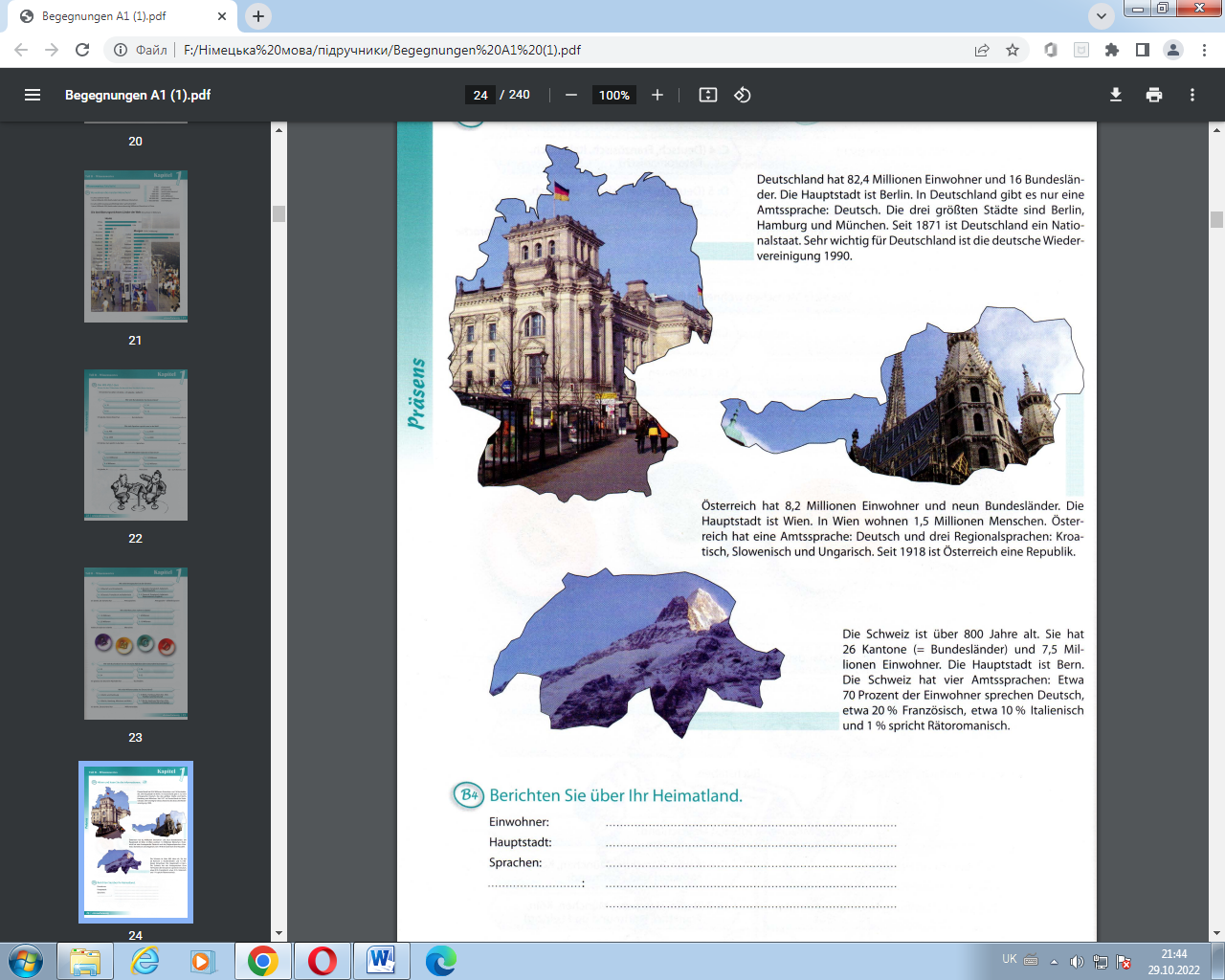 